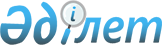 Об утверждении Инструкции "О взаимодействии и обмене информацией между Министерством внутренних дел, Министерством индустрии и торговли, Агентством таможенного контроля Республики Казахстан о ввозимом, вывозимом гражданском, служебном оружии и патронов к нему, охотничьего пороха, взрывчатых, ядовитых веществ, множительно-копировальной техники цветного изображения
					
			Утративший силу
			
			
		
					Совместный приказ Министра внутренних дел Республики Казахстан от 11 марта 2003 года N 131, Министра индустрии и торговли Республики Казахстан от 31 марта 2003 года N 97 и Председателя Агентства таможенного контроля Республики Казахстан от 17 марта 2003 года N 98. Зарегистрирован в Министерстве юстиции Республики Казахстан 29 апреля 2003 года N 2258. Утратил силу совместным приказом Министра финансов Республики Казахстан от 7 ноября 2014 года № 483, Министра внутренних дел Республики Казахстан от 11 ноября 2014 года № 795 и Приказ Министра по инвестициям и развитию Республики Казахстан от 24 ноября 2014 года № 170      Сноска. Утратил силу совместным приказом Министра финансов РК от 07.11.2014 № 483, Министра внутренних дел РК от 11.11.2014 № 795 и Приказ Министра по инвестициям и развитию РК от 24.11.2014 № 170.      В целях эффективного взаимодействия Министерства внутренних дел, Министерства индустрии и торговли и Агентства таможенного контроля Республики Казахстан по вопросам контроля за порядком ввоза и вывоза гражданского, служебного оружия и патронов к нему, охотничьего пороха, взрывчатых, ядовитых веществ, множительно-копировальной техники цветного изображения приказываем: 

      1. Утвердить прилагаемую Инструкцию "О взаимодействии и обмене информацией между Министерством внутренних дел, Министерством индустрии и торговли, Агентством таможенного контроля Республики Казахстан о ввозимом, вывозимом гражданском, служебном оружии и патронов к нему, охотничьего пороха, взрывчатых, ядовитых веществ, множительно-копировальной техники цветного изображения" (далее - Инструкция). 

      2. Начальнику Департамента общественной безопасности Министерства внутренних дел Республики Казахстан (Алпысбаев Г.А.), начальнику Управления экспортного контроля Департамента сводного анализа Министерства индустрии и торговли Республики Казахстан (Жакатаев Е.И.), начальнику Департамента организации таможенного контроля Агентства таможенного контроля Республики Казахстан (Малгаждаров А.Б.): 

      1) довести требования настоящего приказа до сотрудников нижестоящих подразделений и обеспечить его исполнение; 

      2) ежемесячно производить взаимный обмен информацией между Министерством внутренних дел, Министерством индустрии и торговли, Агентством таможенного контроля Республики Казахстан о выданных лицензиях на импорт (экспорт), разрешениях на ввоз (вывоз) и фактически ввезенном (вывезенном) гражданском, служебном оружии и патронов к нему, охотничьего пороха, взрывчатых, ядовитых веществ, множительно-копировальной техники цветного изображения. 

      3. Контроль за исполнением настоящего приказа возложить на вице-Министра внутренних дел Республики Казахстан генерал-майора полиции Отто И.И., вице-Министра индустрии и торговли Республики Казахстан Аймакова Б.Ж., Первого заместителя Председателя Агентства таможенного контроля Республики Казахстан Ержанова А.К. 

      4. Настоящий приказ вводится в действие со дня государственной регистрации в Министерстве юстиции Республики Казахстан.        Министр                 Министр            Председатель Агентства 

   внутренних дел        индустрии и торговли     таможенного контроля 

Республики Казахстан     Республики Казахстан     Республики Казахстан 

Утверждены           

совместным приказом      

Министра внутренних дел,   

Министра индустрии и торговли, 

Председателя Агентства    

таможенного контроля     

Республики Казахстан     

от 11 марта 2003 года N 131 

от 31 марта 2003 года N 97  

от 17 марта 2003 года N 98   Инструкция 

о взаимодействии и обмене информацией между Министерством 

внутренних дел, Министерством индустрии и торговли, Агентством 

таможенного контроля Республики Казахстан о ввозимом, вывозимом гражданском, служебном оружии и патронов к нему, охотничьего пороха, взрывчатых, ядовитых веществ, множительно-копировальной техники цветного изображения  

1. Общие положения       1. Настоящая Инструкция разработана в соответствии с Указом Президента Республики Казахстан, имеющим силу Закона, "Об органах внутренних дел Республики Казахстан" и Законами Республики Казахстан " О таможенном деле в Республике Казахстан " и "О государственном контроле за оборотом отдельных видов оружия" и устанавливает порядок взаимодействия и обмена информацией между Министерством внутренних дел, Министерством индустрии и торговли, Агентством таможенного контроля Республики Казахстан по вопросам ввоза, вывоза гражданского, служебного оружия и патронов к нему, охотничьего пороха, взрывчатых, ядовитых веществ, множительно-копировальной техники цветного изображения физическими и юридическими лицами. см.K100296 

2. Таможенное оформление и контроль при ввозе (вывозе) 

гражданского, служебного оружия и патронов к нему, 

охотничьего пороха, взрывчатых, ядовитых веществ, 

множительно-копировальной техники цветного изображения 

физическими и (или) юридическими лицами 

      2. Департамент общественной безопасности Министерства внутренних дел направляет в Агентство таможенного контроля Республики Казахстан: 

      1) образцы разрешений, печати и подписей уполномоченных лиц, имеющих право подписи; 

      2) реестр выданных разрешений на ввоз (вывоз) оружия и патронов к нему, охотничьего пороха, взрывчатых, ядовитых веществ, множительно-копировальной техники цветного изображения (приложение 1), ежемесячно, не позднее 5 числа, следующего за отчетным. 



      3. Агентство таможенного контроля Республики Казахстан направляет в таможенные органы Республики Казахстан реестры выданных разрешений на ввоз (вывоз) оружия и патронов к нему, охотничьего пороха, взрывчатых, ядовитых веществ, множительно-копировальной техники цветного изображения для проведения таможенного оформления и контроля. 



      4. Ввозимое (вывозимое) оружие, указанное в разрешении, проверяется в пунктах пропуска через таможенную границу Республики Казахстан поштучно. Данные сверяются с реестром выданных разрешений и лицензий и вносятся в журнал учета ввозимого (вывозимого) оружия и патронов к нему, охотничьего пороха, взрывчатых, ядовитых веществ, множительно-копировальной техники цветного изображения (приложение 2): снаряженные патроны по количеству, а порох по весу. 



      5. При ввозе (вывозе) на таможенную территорию Республики Казахстан оружия и патронов к нему, охотничьего пороха, взрывчатых, ядовитых веществ, множительно-копировальной техники цветного изображения, подлежащих таможенному оформлению, применяется процедура внутреннего таможенного транзита с таможенным сопровождением в соответствии с Таможенным кодексом  Республики Казахстан. 



      6. Таможенное оформление и контроль оружия и патронов к нему, охотничьего пороха, взрывчатых, ядовитых веществ, множительно-копировальной техники цветного изображения физических и (или) юридических лиц, производится в порядке, установленном таможенным законодательством Республики Казахстан.  

3. Порядок обмена информацией между Министерством 

внутренних дел, Министерством индустрии и торговли и 

Агентством таможенного контроля Республики Казахстан 

по вопросам контроля за порядком ввоза и вывоза 

гражданского, служебного оружия и патронов к нему, 

охотничьего пороха, взрывчатых, ядовитых веществ, 

множительно-копировальной техники цветного изображения 

      7. Главные управления внутренних дел городов Астаны и Алматы, Главные управления и управления внутренних дел областей, Управление специальной полиции Министерства внутренних дел Республики Казахстан ежемесячно, не позднее 30 числа, следующего за отчетным периодом месяца, направляют в Департамент общественной безопасности Министерства внутренних дел Республики Казахстан сведения о выданных разрешениях: на ввоз единичных экземпляров огнестрельного охотничьего и газового оружия и патронов к нему гражданам Республики Казахстан; на вывоз единичных экземпляров охотничьего и газового оружия и патронов к нему гражданам Республики Казахстан, выезжающим за границу на постоянное место жительства, в соответствии с формой отчетности (приложение 3); на вывоз за границу и ввоз в Республику Казахстан огнестрельного оружия и патронов к нему, предназначенных для проведения международных спортивных соревнований, в соответствии с формой отчетности (приложение 4). 



      8. Таможенные органы Республики Казахстан ежемесячно, не позднее 30 числа, следующего за отчетным периодом месяца, направляют в Агентство таможенного контроля Республики Казахстан сведения о фактически ввезенном (вывезенном) гражданском, служебном оружии и патронов к нему, охотничьего пороха, взрывчатых, ядовитых веществ, множительно-копировальной техники цветного изображения в соответствии с формой отчетности (приложение 5). 



      9. Департамент общественной безопасности Министерства внутренних дел Республики Казахстан, Департамент сводного анализа Министерства индустрии и торговли Республики Казахстан, Департамент организации таможенного контроля Агентства таможенного контроля Республики Казахстан, ежемесячно обобщают сведения о выданных разрешениях на ввоз (вывоз), лицензиях на импорт (экспорт), фактически ввезенном (вывезенном) гражданском, служебном оружии и патронов к нему, охотничьего пороха, взрывчатых, ядовитых веществ, множительно-копировальной техники цветного изображения и ежемесячно, не позднее 5 числа, следующего за отчетным периодом месяца, производят взаимный обмен информацией по форме отчетности (приложение 5). 

Приложение 1            

к Инструкции о взаимодействии и  

обмене информацией между      

Министерством внутренних дел,   

Министерством индустрии и торговли, 

Агентством таможенного контроля   

Республики Казахстан о ввозимом,  

вывозимом гражданском, служебном  

оружии и патронов к нему, охотничьего 

пороха, взрывчатых, ядовитых веществ, 

множительно-копировальной техники  

цветного изображения         Реестр 

выданных разрешений на ввоз (вывоз) оружия и 

патронов к нему, охотничьего пороха, взрывчатых, 

ядовитых веществ, множительно-копировальной 

техники цветного изображения ___________________________________________________________________ 

N  |   Номер  |  Срок  |Наимено-|Кво-|Пункт пере-|Пункт |Примечания| 

п/п|разрешения|действия|вание   |та  |сечения та-|назна-|          | 

   |и дата его|разреше-|товара  |    |моженной   |чения |          | 

   |  выдачи  |ния     |        |    |границы    |      |          | 

-------------------------------------------------------------------| 

1 |    2     |    3   |   4    | 5  |     6     |   7  |    8     | 

------------------------------------------------------------------- 

Приложение 2            

к Инструкции о взаимодействии и  

обмене информацией между      

Министерством внутренних дел,   

Министерством индустрии и торговли, 

Агентством таможенного контроля   

Республики Казахстан о ввозимом,  

вывозимом гражданском, служебном  

оружии и патронов к нему, охотничьего 

пороха, взрывчатых, ядовитых веществ, 

множительно-копировальной техники  

цветного изображения                                       Журнал 

     учета ввезенного (вывезенного) оружия и патронов к нему, 

        охотничьего пороха, взрывчатых, ядовитых веществ, 

     множительно-копировальной техники цветного изображения ____________________________________________________________________ 

N  |Кто ввозит (вывозит) оружие  |Вид, марка|Наименование |Наимено- | 

п/п|и патроны к нему, взрывчатые,|(модель), |и количество |вание и  | 

   |ядовитые вещества, множитель-|калибр,   |взрывчатых   |коли-    | 

   |но-копиров. технику цветного |номер ору-|материалов,  |чество   | 

   |изображ-я (наименование юри- |жия и ко- |охотничьего  |ядовитых | 

   |дического лица, ее адрес или |личество  |пороха       |веществ  | 

   |фамилия, имя, отчество, адрес|патронов к|-------------|         | 

   |физического лица, осуществ-  |нему      |(кг)|(шт)|(м)|         | 

   |ляющего ввоз (вывоз) товара) |          |    |    |   |         | 

------------------------------------------------------------------- | 

1 |             2               |     3    |  4 |  5 | 6 |    7    | 

-------------------------------------------------------------------       Продолжение таблицы ___________________________________________________________________ 

Наименование и количество|Номер разрешения на|Фамилия, инициа-|При-| 

множительно-копировальной|ввоз (вывоз) с ли- |лы, должность и |ме- | 

техники цветного изобра- |цензией на импорт  |роспись лица,   |ча- | 

жения                    |(экспорт), кем и   |производившего  |ние | 

                         |когда выданы       |таможенный дос- |    | 

                         |                   |мотр            |    | 

-------------------------------------------------------------------| 

           8             |        9          |       10       | 11 | 

------------------------------------------------------------------- 

Приложение 3            

к Инструкции о взаимодействии и  

обмене информацией между      

Министерством внутренних дел,   

Министерством индустрии и торговли, 

Агентством таможенного контроля   

Республики Казахстан о ввозимом,  

вывозимом гражданском, служебном  

оружии и патронов к нему, охотничьего 

пороха, взрывчатых, ядовитых веществ, 

множительно-копировальной техники  

цветного изображения        

         ____________________________________________________________________                      

  Министерство внутренних дел    |    Министерство внутренних дел 

     Республики Казахстан        |          Республики Казахстан 

________________________________ | _______________________________ 

(наименование органа внутренних  | (наименование органа внутренних 

              дел)               |              дел) 

                                 | 

   Корешок разрешения N_____     |           Разрешения N_____ 

                                 | 

Выдано гражданину (ке)__________ | Выдано гражданину (ке)___________ 

                      (фамилия,  |                        (фамилия, 

________________________________ | _________________________________ 

  инициалы гражданина (ки)       |     инициалы гражданина (ки) 

                                 | 

находящемуся (находящейся)______ | находящемуся (находящейся)_______ 

________________________________ | _________________________________ 

  (указать страну и город        |      (указать страну и город 

________________________________ | _________________________________ 

        пребывания)              |             пребывания) 

                                 | 

на право ввоза (вывоза)_________ | на право ввоза (вывоза)__________ 

________________________________ | _________________________________ 

  (наименование и количество     |    (наименование и количество 

________________________________ | _________________________________ 

предметов указывается цифрами   |   предметов указывается цифрами 

________________________________ | _________________________________ 

         и прописью)             |             и прописью) 

                                 | 

Из какой страны вывозится_______ | Из какой страны вывозится________ 

В какую страну ввозится_________ | В какую страну ввозится__________ 

Через таможенный пункт__________ | Через таможенный пункт___________ 

Действительно по "__"_____20__г. | Действительно по "__"______20__г. 

Начальник_______________________ | Начальник________________________ 

              (подпись)          |                (подпись) 

   М.П.                          |      М.П. 

"____"__________________20____г. | "____"__________________20____г. 

_________________________________|__________________________________ 

            Приложение 4            

к Инструкции о взаимодействии и  

обмене информацией между      

Министерством внутренних дел,   

Министерством индустрии и торговли, 

Агентством таможенного контроля   

Республики Казахстан о ввозимом,  

вывозимом гражданском, служебном  

оружии и патронов к нему, охотничьего 

пороха, взрывчатых, ядовитых веществ, 

множительно-копировальной техники  

цветного изображения       ____________________________________________________________________ 

  Министерство внутренних дел    |    Министерство внутренних дел 

     Республики Казахстан        |        Республики Казахстан 

________________________________ | _______________________________ 

(наименование органа внутренних  | (наименование органа внутренних 

              дел)               |               дел) 

                                 | 

   Корешок разрешения N_____     |           Разрешение N_____ 

                                 | 

Выдано__________________________ | Выдано___________________________ 

      (наименование организации) |       (наименование организации) 

________________________________ | _________________________________ 

                                 | 

на право ввоза (вывоза)_________ | на право ввоза (вывоза)__________ 

________________________________ | _________________________________ 

     (нужное подчеркнуть)        |        (нужное подчеркнуть) 

________________________________ | _________________________________ 

(предметов, их количество       |    (предметов, их количество 

________________________________ | _________________________________ 

     цифрами и прописью)         |         цифрами и прописью) 

________________________________ | _________________________________ 

________________________________ | _________________________________ 

в_______________________________ | в________________________________ 

(указать страну, куда следует   |   (указать страну, куда следует 

             груз)               |                груз) 

из______________________________ | из_______________________________ 

    (указать страну, откуда      |  (указать страну, откуда следует 

        следует груз)            |               груз) 

                                 | 

через таможенный пункт__________ | через таможенный пункт___________ 

Ответственный за ввоз (вывоз)___ | Ответственный за ввоз (вывоз)____ 

________________________________ | _________________________________ 

     (Ф.И.О. серия и номер       |      (Ф.И.О. серия и номер 

________________________________ | _________________________________ 

   удостоверения личности или    |    удостоверения личности или 

________________________________ | _________________________________ 

            паспорта)            |              паспорта) 

Разрешение действительно по_____ | Разрешение действительно по______ 

"____" ____________ 20 __ г.     | "___" ______________ 20 __ г. 

                                 | 

М.П. Начальник _________________ | М.П. Начальник __________________ 

                   (подпись)     |                  (подпись) 

_________________________________|__________________________________ 

Приложение 5            

к Инструкции о взаимодействии и  

обмене информацией между      

Министерством внутренних дел,   

Министерством индустрии и торговли, 

Агентством таможенного контроля   

Республики Казахстан о ввозимом,  

вывозимом гражданском, служебном  

оружии и патронов к нему, охотничьего 

пороха, взрывчатых, ядовитых веществ, 

множительно-копировальной техники  

цветного изображения         Отчетность 

Министерства внутренних дел Республики Казахстан 

о товарах, ввезенных на территорию 

Республики Казахстан ___________________________________________________________________ 

Наименование юри-|Номер, |Срок   |Наиме- |Количество това-|Срок    | 

дического лица   |дата   |дейст- |нование|ра, указанного в|действия| 

или Ф.И.О. физи- |выдачи |вия    |ввози- |разрешении на   |продле- | 

зического лица,  |разре- |разре- |мого   |ввоз            |ния раз-| 

осуществляющего  |шения  |шения  |товара |----------------|решения | 

ввоз товара      |на ввоз|на ввоз|       |(кг.)|(шт.)|(м.)|на ввоз | 

-------------------------------------------------------------------| 

         1       |   2   |   3   |   4   |  5  |  6  |  7 |    8   | 

-------------------------------------------------------------------  Отчетность 

Министерства внутренних дел Республики Казахстан 

о товарах, вывезенных из территории 

Республики Казахстан ___________________________________________________________________ 

Наименование юри-|Номер, |Срок   |Наиме- |Количество това-|Срок    | 

дического лица   |дата   |дейст- |нование|ра, указанного в|действия| 

или Ф.И.О. физи- |выдачи |вия    |вывози-|разрешении на   |продле- | 

зического лица,  |разре- |разре- |мого   |вывоз           |ния раз-| 

осуществляющего  |шения  |шения  |товара |----------------|решения | 

вывоз товара     |на     |на     |       |(кг.)|(шт.)|(м.)|на вывоз| 

                 |вывоз  |вывоз  |       |     |     |    |        | 

-------------------------------------------------------------------| 

         1       |   2   |   3   |   4   |  5  |  6  |  7 |    8   | 

-------------------------------------------------------------------                            Отчетность 

      Министерства индустрии и торговли Республики Казахстан 

         о товарах, импортируемых в Республику Казахстан ___________________________________________________________________ 

Номер и | Срок |Лицен-|Про-|Покупа-|Код|Наиме-|Еди- |Коли-|Срок    | 

дата   |дейст-|зиат  |да- |тель   |ТН |нова- |ница |чест-|действия| 

выдачи  |вия   |      |вец |(полу- |ВЭД|ние   |изме-|во   |продле- | 

лицензии|лицен-|      |    |чатель)|   |товара|рения|     |ния ли- | 

        |зии   |      |    |       |   |      |     |     |цензии  | 

-------------------------------------------------------------------| 

   1    |   2  |   3  | 4  |   5   | 6 |   7  |  8  |  9  |   10   | 

-------------------------------------------------------------------                            Отчетность 

      Министерства индустрии и торговли Республики Казахстан 

        о товарах, экспортируемых из Республики Казахстан ___________________________________________________________________ 

Номер и | Срок |Лицен-|По- |Постав-|Код|Наиме-|Еди- |Коли-|Срок    | 

дата   |дейст-|зиат  |ку- |щик    |ТН |нова- |ница |чест-|действия| 

выдачи  |вия   |      |па- |       |ВЭД|ние   |изме-|во   |продле- | 

лицензии|лицен-|      |тель|       |   |товара|рения|     |ния ли- | 

        |зии   |      |    |       |   |      |     |     |цензии  | 

-------------------------------------------------------------------| 

   1    |   2  |   3  | 4  |   5   | 6 |  7   |  8  |  9  |   10   | 

-------------------------------------------------------------------                              Отчетность 

        Агентства таможенного контроля Республики Казахстан 

     о товарах, ввезенных на территорию Республики Казахстан ___________________________________________________________________ 

N  |Отправи-|Наименование юри-|По- |Наиме-|Номер, дата|Номер, дата | 

п/п|тель    |дического лица   |лу- |нова- |выдачи и   |выдачи и    | 

   |        |или Ф.И.О. физи- |ча- |ние   |срок дейст-|срок дейст- | 

   |        |ческого лица,    |тель|товара|вия лицен- |вия разре-  | 

   |        |осуществляющего  |    |      |зии на им- |шения на    | 

   |        |ввоз товара      |    |      |порт       |ввоз        | 

-------------------------------------------------------------------| 

1 |    2   |        3        |  4 |   5  |     6     |     7      | 

-------------------------------------------------------------------       Продолжение таблицы _________________________________________________________ 

Количество товара,|Количество фактически|Квота|Примечание| 

разрешенного на   |  ввезенного товара  |     |          | 

ввоз              |                     |     |          | 

----------------------------------------|     |          | 

(кг.)|(шт.)|(м.)  | (кг.) | (шт.)|(м.)  |     |          | 

---------------------------------------------------------- 

  8  |  9  |  10  |   11  |  12  |  13  | 14  |     15   | 

----------------------------------------------------------                              Отчетность 

        Агентства таможенного контроля Республики Казахстан 

      о товарах, вывезенных из территории Республики Казахстан ___________________________________________________________________ 

N  |Отправи-|Наименование юри-|По- |Наиме-|Номер, дата|Номер, дата | 

п/п|тель    |дического лица   |лу- |нова- |выдачи и   |выдачи и    | 

   |        |или Ф.И.О. физи- |ча- |ние   |срок дейст-|срок дейст- | 

   |        |ческого лица,    |тель|товара|вия лицен- |вия разре-  | 

   |        |осуществляющего  |    |      |зии на экс-|шения на    | 

   |        |вывоз товара     |    |      |порт       |вывоз       | 

-------------------------------------------------------------------| 

1 |    2   |        3        |  4 |   5  |     6     |     7      | 

-------------------------------------------------------------------|       Продолжение таблицы _________________________________________________________ 

Количество товара,|Количество фактически|Квота|Примечание| 

разрешенного на   | вывезенного товара  |     |          | 

вывоз             |                     |     |          | 

----------------------------------------|     |          | 

(кг.)|(шт.)|(м.)  | (кг.) | (шт.)|(м.)  |     |          | 

---------------------------------------------------------- 

  8  |  9  |  10  |   11  |  12  |  13  | 14  |     15   | 

---------------------------------------------------------- 
					© 2012. РГП на ПХВ «Институт законодательства и правовой информации Республики Казахстан» Министерства юстиции Республики Казахстан
				